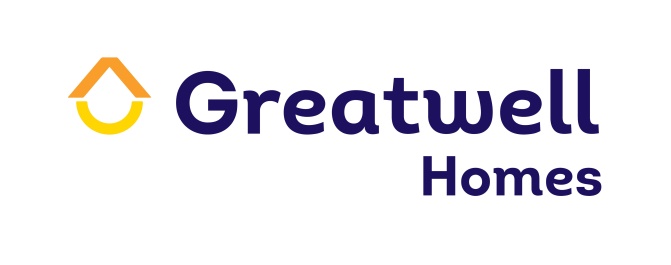 Pet Ownership PolicyLinked strategiesLinked strategiesLive HappyLive ProudVersionVersion1.0Date approved byDate approved byEMT (February 2022)Policy levelPolicy level3Date effectiveDate effectiveMay 2022Date of next reviewDate of next reviewMay 2025Policy OwnerPolicy Owner Head of Housing and Neighbourhoods11Policy Statement Policy Statement Policy Statement 1.11.1We recognise that owning a pet brings many benefits, such as companionship, increased exercise, opportunities for socialising and improved health and well-being. We recognise that owning a pet brings many benefits, such as companionship, increased exercise, opportunities for socialising and improved health and well-being. We recognise that owning a pet brings many benefits, such as companionship, increased exercise, opportunities for socialising and improved health and well-being. 1.21.2Our existing tenancy and lease agreements contain conditions for owning pets, and this policy sets out to maximise opportunities for customers to own a pet, without it affecting their rights and obligationsOur existing tenancy and lease agreements contain conditions for owning pets, and this policy sets out to maximise opportunities for customers to own a pet, without it affecting their rights and obligationsOur existing tenancy and lease agreements contain conditions for owning pets, and this policy sets out to maximise opportunities for customers to own a pet, without it affecting their rights and obligations1.31.3We recognise that the vast majority of pet owners are responsible and seek to ensure their pets do not cause unnecessary nuisance or annoyance to others. However, where this is not the case, this policy will set out our approach to tackling situations where pet ownership causes nuisance to others, damage to property or welfare concerns for the animal. We recognise that the vast majority of pet owners are responsible and seek to ensure their pets do not cause unnecessary nuisance or annoyance to others. However, where this is not the case, this policy will set out our approach to tackling situations where pet ownership causes nuisance to others, damage to property or welfare concerns for the animal. We recognise that the vast majority of pet owners are responsible and seek to ensure their pets do not cause unnecessary nuisance or annoyance to others. However, where this is not the case, this policy will set out our approach to tackling situations where pet ownership causes nuisance to others, damage to property or welfare concerns for the animal. 22ScopeScopeScope2.12.1This policy applies to customers living in general needs, independent living, shared ownership, rent plus, market rent, and rent to buy properties. It also applies to leaseholders who have purchased their home through either the right to buy, or right to acquire programme. This policy applies to customers living in general needs, independent living, shared ownership, rent plus, market rent, and rent to buy properties. It also applies to leaseholders who have purchased their home through either the right to buy, or right to acquire programme. This policy applies to customers living in general needs, independent living, shared ownership, rent plus, market rent, and rent to buy properties. It also applies to leaseholders who have purchased their home through either the right to buy, or right to acquire programme. 2.22.2For rent plus tenancies, we will only allow pets in line with the current clause of the customers rent plus tenancy agreement. For rent plus tenancies, we will only allow pets in line with the current clause of the customers rent plus tenancy agreement. For rent plus tenancies, we will only allow pets in line with the current clause of the customers rent plus tenancy agreement. 2.32.3This policy will cover the followingDeliver a consistent approach to owning pets, regardless of accommodation or tenure typeProvide a fair-minded approach to the process of applying for a pet, which balances the individual benefits against the expectations of the wider communityProvide clarity on which sorts of animals we will and will not allow in our homes, thereby managing customer expectationsProvide detail on how we will manage instances where pets cause damage or nuisance This policy will cover the followingDeliver a consistent approach to owning pets, regardless of accommodation or tenure typeProvide a fair-minded approach to the process of applying for a pet, which balances the individual benefits against the expectations of the wider communityProvide clarity on which sorts of animals we will and will not allow in our homes, thereby managing customer expectationsProvide detail on how we will manage instances where pets cause damage or nuisance This policy will cover the followingDeliver a consistent approach to owning pets, regardless of accommodation or tenure typeProvide a fair-minded approach to the process of applying for a pet, which balances the individual benefits against the expectations of the wider communityProvide clarity on which sorts of animals we will and will not allow in our homes, thereby managing customer expectationsProvide detail on how we will manage instances where pets cause damage or nuisance 3 3 DefinitionsDefinitionsDefinitions3.13.1Pet - a domestic pet whose purpose is companionship, and which is defined as: a dog (excluding those prohibited by the Dangerous Dogs Act 1991, or any other law), cat, bird, fish, small, caged rodent, small non-poisonous caged reptile, non-poisonous contained insect, or amphibianPet - a domestic pet whose purpose is companionship, and which is defined as: a dog (excluding those prohibited by the Dangerous Dogs Act 1991, or any other law), cat, bird, fish, small, caged rodent, small non-poisonous caged reptile, non-poisonous contained insect, or amphibianPet - a domestic pet whose purpose is companionship, and which is defined as: a dog (excluding those prohibited by the Dangerous Dogs Act 1991, or any other law), cat, bird, fish, small, caged rodent, small non-poisonous caged reptile, non-poisonous contained insect, or amphibian3.23.2Exotic Pet - a non-domestic pet that is not native to the country where it is kept in captivity. Exotic Pet - a non-domestic pet that is not native to the country where it is kept in captivity. Exotic Pet - a non-domestic pet that is not native to the country where it is kept in captivity. 3.33.3Livestock - cattle, sheep, horses, goats, and other domestic animals ordinarily raised or used on a farmLivestock - cattle, sheep, horses, goats, and other domestic animals ordinarily raised or used on a farmLivestock - cattle, sheep, horses, goats, and other domestic animals ordinarily raised or used on a farm3.43.4Poultry - birds, such as chickens, turkeys, ducks and geese that are bred for their eggs and meatPoultry - birds, such as chickens, turkeys, ducks and geese that are bred for their eggs and meatPoultry - birds, such as chickens, turkeys, ducks and geese that are bred for their eggs and meat44The Tenancy / Lease AgreementThe Tenancy / Lease AgreementThe Tenancy / Lease Agreement4.14.1Pet ownership is covered in Greatwell Homes’ tenancy and lease agreements. These agreements cover the circumstances where we will and will not allow pet ownership in our homes, and across all tenure and property types. Pet ownership is covered in Greatwell Homes’ tenancy and lease agreements. These agreements cover the circumstances where we will and will not allow pet ownership in our homes, and across all tenure and property types. Pet ownership is covered in Greatwell Homes’ tenancy and lease agreements. These agreements cover the circumstances where we will and will not allow pet ownership in our homes, and across all tenure and property types. 4.24.2Under the terms of this policy, customers who apply to Greatwell Homes for a pet, and manage their pet in line with agreed criteria, will not have permission withheld unreasonably, unless certain conditions apply (please refer to section 6) Under the terms of this policy, customers who apply to Greatwell Homes for a pet, and manage their pet in line with agreed criteria, will not have permission withheld unreasonably, unless certain conditions apply (please refer to section 6) Under the terms of this policy, customers who apply to Greatwell Homes for a pet, and manage their pet in line with agreed criteria, will not have permission withheld unreasonably, unless certain conditions apply (please refer to section 6) 4.34.3If permission is granted customers must sign an addendum to their current tenancy or lease agreement which sets out the conditions associated with pet ownership. Once approved, this signed addendum will supersede any restrictions outlined in the customers current tenancy or lease agreement with us and become a binding tenancy or lease term.If permission is granted customers must sign an addendum to their current tenancy or lease agreement which sets out the conditions associated with pet ownership. Once approved, this signed addendum will supersede any restrictions outlined in the customers current tenancy or lease agreement with us and become a binding tenancy or lease term.If permission is granted customers must sign an addendum to their current tenancy or lease agreement which sets out the conditions associated with pet ownership. Once approved, this signed addendum will supersede any restrictions outlined in the customers current tenancy or lease agreement with us and become a binding tenancy or lease term.55Applying for a PetApplying for a PetApplying for a Pet5.15.1All customers who wish to own a pet must apply to Greatwell Homes first for written permission. Customers must sign the application form which will contain an addendum to the tenancy agreement which sets out their new responsibilities under this policy. All customers who wish to own a pet must apply to Greatwell Homes first for written permission. Customers must sign the application form which will contain an addendum to the tenancy agreement which sets out their new responsibilities under this policy. All customers who wish to own a pet must apply to Greatwell Homes first for written permission. Customers must sign the application form which will contain an addendum to the tenancy agreement which sets out their new responsibilities under this policy. 5.25.2Upon receipt of the application form and signed declaration, we will consider the request and provide written confirmation. Permission is not given until we have sent written approval to the customer. Upon receipt of the application form and signed declaration, we will consider the request and provide written confirmation. Permission is not given until we have sent written approval to the customer. Upon receipt of the application form and signed declaration, we will consider the request and provide written confirmation. Permission is not given until we have sent written approval to the customer. 5.35.3We may exercise our discretion when considering applications for the following petsPoultryMicro PigsBees / Beehives Before considering applications for the above, we will consider the welfare of the animal, and the potential impact on neighbours. We may exercise our discretion when considering applications for the following petsPoultryMicro PigsBees / Beehives Before considering applications for the above, we will consider the welfare of the animal, and the potential impact on neighbours. We may exercise our discretion when considering applications for the following petsPoultryMicro PigsBees / Beehives Before considering applications for the above, we will consider the welfare of the animal, and the potential impact on neighbours. 5.45.4We will not give permission for pets purchased for the purposes of commercial breeding, nor will we give permission for customers to board animals on behalf of others. We will not give permission for pets that would be kept or tethered outside on communal areasWe will not give permission for pets purchased for the purposes of commercial breeding, nor will we give permission for customers to board animals on behalf of others. We will not give permission for pets that would be kept or tethered outside on communal areasWe will not give permission for pets purchased for the purposes of commercial breeding, nor will we give permission for customers to board animals on behalf of others. We will not give permission for pets that would be kept or tethered outside on communal areas5.55.5Customers will be required to apply for retrospective permission where we become aware of unauthorised ownership. Any application for retrospective permission does not guarantee approval, however. Customers will be required to apply for retrospective permission where we become aware of unauthorised ownership. Any application for retrospective permission does not guarantee approval, however. Customers will be required to apply for retrospective permission where we become aware of unauthorised ownership. Any application for retrospective permission does not guarantee approval, however. 5.65.6Once a decision has been made, the NHO will send a letter either approving or denying the request. There is no right of appeal against this decision and any complaints will be managed through our customer concerns and complaints procedure.Once a decision has been made, the NHO will send a letter either approving or denying the request. There is no right of appeal against this decision and any complaints will be managed through our customer concerns and complaints procedure.Once a decision has been made, the NHO will send a letter either approving or denying the request. There is no right of appeal against this decision and any complaints will be managed through our customer concerns and complaints procedure.66Exclusions Exclusions Exclusions 6.16.1Greatwell Homes will not give permission for any of the following animals to reside in customers’ homes:  Any breed of dog banned under the Dangerous Dogs Act (1991) An animal that would require a licence under the Dangerous Wild Animals Act (1976)  Birds of prey Cattle, Horses, Goats, Sheep, or other livestockThe above list is not exhaustive and there may be other animals that may not be permittedGreatwell Homes will not give permission for any of the following animals to reside in customers’ homes:  Any breed of dog banned under the Dangerous Dogs Act (1991) An animal that would require a licence under the Dangerous Wild Animals Act (1976)  Birds of prey Cattle, Horses, Goats, Sheep, or other livestockThe above list is not exhaustive and there may be other animals that may not be permittedGreatwell Homes will not give permission for any of the following animals to reside in customers’ homes:  Any breed of dog banned under the Dangerous Dogs Act (1991) An animal that would require a licence under the Dangerous Wild Animals Act (1976)  Birds of prey Cattle, Horses, Goats, Sheep, or other livestockThe above list is not exhaustive and there may be other animals that may not be permitted6.26.2Greatwell Homes reserves the right to refuse or revoke permission for a pet where we believe that ownership is likely to cause nuisance to other residents. Greatwell Homes reserves the right to refuse or revoke permission for a pet where we believe that ownership is likely to cause nuisance to other residents. Greatwell Homes reserves the right to refuse or revoke permission for a pet where we believe that ownership is likely to cause nuisance to other residents. 6.36.3We will not withhold permission for a guide dog or welfare assistance animal. We may ask for written confirmation from a medical professional where welfare assistance animals are applied for.We will not withhold permission for a guide dog or welfare assistance animal. We may ask for written confirmation from a medical professional where welfare assistance animals are applied for.We will not withhold permission for a guide dog or welfare assistance animal. We may ask for written confirmation from a medical professional where welfare assistance animals are applied for.77Responsible Pet Ownership Responsible Pet Ownership Responsible Pet Ownership 7.17.1Customers are responsible for the behaviour of their own pets, and for the behaviour of any visiting pets to their home in line with their tenancy or lease agreement with us. Customers are responsible for the behaviour of their own pets, and for the behaviour of any visiting pets to their home in line with their tenancy or lease agreement with us. Customers are responsible for the behaviour of their own pets, and for the behaviour of any visiting pets to their home in line with their tenancy or lease agreement with us. 7.27.2Where permission to keep a pet is granted, customers must ensure they are responsible in their pet ownership and will be issued with terms under which the permission is granted, which will include:  that animals do not foul in communal areas gardens are kept clean, and fouling is cleared up and disposed of hygienically  animals do not roam or stray in public spaces  animals do not cause a noise or odour nuisance  that their homes are kept free from animal mess, fleas and vermin animals are kept under control and do not interfere with activities of our staff or contractors.  animals do not cause annoyance, nuisance, or disturbance to neighbours  animals do not cause damage to their property.  animals are not maltreated or neglected.Where permission to keep a pet is granted, customers must ensure they are responsible in their pet ownership and will be issued with terms under which the permission is granted, which will include:  that animals do not foul in communal areas gardens are kept clean, and fouling is cleared up and disposed of hygienically  animals do not roam or stray in public spaces  animals do not cause a noise or odour nuisance  that their homes are kept free from animal mess, fleas and vermin animals are kept under control and do not interfere with activities of our staff or contractors.  animals do not cause annoyance, nuisance, or disturbance to neighbours  animals do not cause damage to their property.  animals are not maltreated or neglected.Where permission to keep a pet is granted, customers must ensure they are responsible in their pet ownership and will be issued with terms under which the permission is granted, which will include:  that animals do not foul in communal areas gardens are kept clean, and fouling is cleared up and disposed of hygienically  animals do not roam or stray in public spaces  animals do not cause a noise or odour nuisance  that their homes are kept free from animal mess, fleas and vermin animals are kept under control and do not interfere with activities of our staff or contractors.  animals do not cause annoyance, nuisance, or disturbance to neighbours  animals do not cause damage to their property.  animals are not maltreated or neglected.7.37.3Greatwell Homes aims not to place a limit on the types or numbers of pets a customer may have but this may be necessary subject to the size, suitability and location of a property. Greatwell Homes aims not to place a limit on the types or numbers of pets a customer may have but this may be necessary subject to the size, suitability and location of a property. Greatwell Homes aims not to place a limit on the types or numbers of pets a customer may have but this may be necessary subject to the size, suitability and location of a property. 88Nuisance and Anti-Social Behaviour Nuisance and Anti-Social Behaviour Nuisance and Anti-Social Behaviour 8.18.1Reports of nuisance or anti-social behaviour caused by pets will be managed in line with Greatwell Homes’ Anti-Social Behaviour Policy and procedure. Reports of nuisance or anti-social behaviour caused by pets will be managed in line with Greatwell Homes’ Anti-Social Behaviour Policy and procedure. Reports of nuisance or anti-social behaviour caused by pets will be managed in line with Greatwell Homes’ Anti-Social Behaviour Policy and procedure. 8.28.2Our ASB policy states that we ‘…expect our customers to be responsible pet owners, and clear up after their pets and prevent them from being a nuisance to others’ Our ASB policy states that we ‘…expect our customers to be responsible pet owners, and clear up after their pets and prevent them from being a nuisance to others’ Our ASB policy states that we ‘…expect our customers to be responsible pet owners, and clear up after their pets and prevent them from being a nuisance to others’ 8.38.3Where complaints are received, we will work with customers to try and resolve issues amicably between themselves. Where a resolution cannot be found, or if we believe a pet owner is not engaging or using their best efforts to resolve the issue, we may withdraw permission to keep their pet. Where complaints are received, we will work with customers to try and resolve issues amicably between themselves. Where a resolution cannot be found, or if we believe a pet owner is not engaging or using their best efforts to resolve the issue, we may withdraw permission to keep their pet. Where complaints are received, we will work with customers to try and resolve issues amicably between themselves. Where a resolution cannot be found, or if we believe a pet owner is not engaging or using their best efforts to resolve the issue, we may withdraw permission to keep their pet. 8.48.4Where permission is withdrawn customers will be notified in writing and a reasonable timeframe agreed to allow for rehoming. Where this is not adhered to, we may consider legal action to ensure compliance. Where permission is withdrawn customers will be notified in writing and a reasonable timeframe agreed to allow for rehoming. Where this is not adhered to, we may consider legal action to ensure compliance. Where permission is withdrawn customers will be notified in writing and a reasonable timeframe agreed to allow for rehoming. Where this is not adhered to, we may consider legal action to ensure compliance. 8.58.5Where complaints involve the mistreatment or neglect of pets Greatwell Homes may contact the Police or RSPCA Where complaints involve the mistreatment or neglect of pets Greatwell Homes may contact the Police or RSPCA Where complaints involve the mistreatment or neglect of pets Greatwell Homes may contact the Police or RSPCA 8.68.6We may withdraw permission to keep a pet upon recommendation from other agencies (such as the Police, Local Authority or RSPCA) We may withdraw permission to keep a pet upon recommendation from other agencies (such as the Police, Local Authority or RSPCA) We may withdraw permission to keep a pet upon recommendation from other agencies (such as the Police, Local Authority or RSPCA) 8.78.7Where pets have been proven to damage Greatwell Homes’ property, or urinate or defecate in communal areas or gardens, we expect owners to clean and / or rectify any damage. We reserve the right to undertake works to clean or repair property or communal areas or gardens and recharge the customer. Where pets have been proven to damage Greatwell Homes’ property, or urinate or defecate in communal areas or gardens, we expect owners to clean and / or rectify any damage. We reserve the right to undertake works to clean or repair property or communal areas or gardens and recharge the customer. Where pets have been proven to damage Greatwell Homes’ property, or urinate or defecate in communal areas or gardens, we expect owners to clean and / or rectify any damage. We reserve the right to undertake works to clean or repair property or communal areas or gardens and recharge the customer. 99Implications for customers and staff Implications for customers and staff Implications for customers and staff 9.19.1PIA screening questions have identified that a full PIA is not required for this policy PIA screening questions have identified that a full PIA is not required for this policy PIA screening questions have identified that a full PIA is not required for this policy 9.29.2An EIA has been completed and a copy is available upon request. An EIA has been completed and a copy is available upon request. An EIA has been completed and a copy is available upon request. 1010Performance Management Performance Management Performance Management 10.110.1There are no specific KPI’s or OPI’s that relate to the application of this policy. However, we will survey complainants of ASB to gauge how effective we have been in managing cases / their case (which may include cases of animal nuisance)There are no specific KPI’s or OPI’s that relate to the application of this policy. However, we will survey complainants of ASB to gauge how effective we have been in managing cases / their case (which may include cases of animal nuisance)There are no specific KPI’s or OPI’s that relate to the application of this policy. However, we will survey complainants of ASB to gauge how effective we have been in managing cases / their case (which may include cases of animal nuisance)1111Responsibility and Decision Making Responsibility and Decision Making Responsibility and Decision Making 11.111.1The table below illustrates the structure for responsibility and decision making in relation to this policyThe table below illustrates the structure for responsibility and decision making in relation to this policyThe table below illustrates the structure for responsibility and decision making in relation to this policy1212Review Review Review 12.112.1This Policy will be reviewed every three years or in line with changes in legislation, whichever is the sooner, updates or recommendations for changes will be presented to the SAM group for agreement. This Policy will be reviewed every three years or in line with changes in legislation, whichever is the sooner, updates or recommendations for changes will be presented to the SAM group for agreement. This Policy will be reviewed every three years or in line with changes in legislation, whichever is the sooner, updates or recommendations for changes will be presented to the SAM group for agreement. Associated PoliciesAssociated ProceduresPet Ownership Procedure Allocations PolicyASB PolicyASB Procedure 